           ОСНОВНО УЧИЛИЩЕ „СВ. СВ. КИРИЛ И МЕТОДИЙ“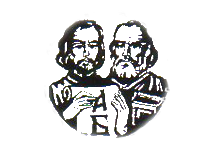 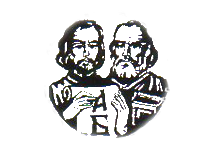        с. Ставерци, общ. Долна Митрополия, обл. Плевен,                                     ул. „Цанко Церковски“ № 29  тел: 06550 2223                     e-mail: m.minova@abv.bg ,  staverci-osnovno@abv.bgГрафик за обучение от разстояние в електронна среда 22.11.2021 г./ понеделник/ клас                                                                       Класен ръководител: Блага Петковска Дата Час начало-край Учебен предмет Тема на урока 22.11.21 г 1.08:15-08:35 БЕЛ Звук и буква У. Упражнение. 22.11.21 г. 2. 08:45-09:05 БЕЛ Звук и буква Й.                                                                  22.11.21 г. 3. 09:15- 09:35 Математика Събиране и изваждане на числата до 10. 22.11.21 г 4. 09:45-10:05 Музика Хайде да слушаме музика. 22.11.21 г. 5. 10:15-10:35 УЧ по СД Пасове с едно докосване. 